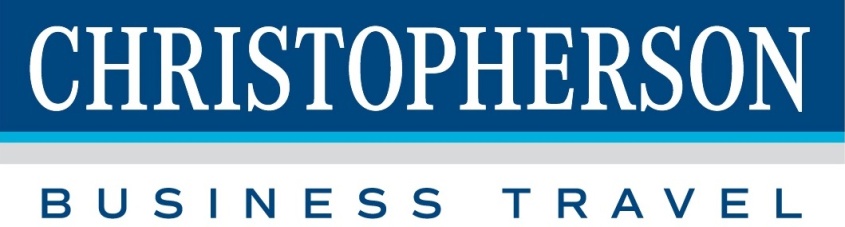 Please email this completed request to: ohiogrouptravel@cbtravel.comRequest Date: University Name, Campus & Department: Expense GL Org: Group Contact Name:  Email: Office Number: Cell Number:      Event Name: Event Destination: Program Start Date: Program End Date:  Estimated # of People: Services Requested: Hotel Air Bus Charter Van Rental Cars OtherIf other, please explain: AIROriginating Airport: Destination Airport: Travel Day and Date Outbound: Travel Day and Date Return: Indicate latest airport arrival time, if any: Indicate earliest airport departure time, if any: Preferred airline, if any: Preferred flight, if any: # of seats: Other requests/comments: HOTEL 
Hotel Arrival Date: Hotel Departure Date: Do you require early check-ins? If yes, indicate # of rooms: Do you require late check-outs? If yes, indicate # of rooms: Do you require meeting space? Full-Service or Limited Service Hotel: If hotel needs to be within a certain radius of venue, indicate venue address and requested # of miles: Do you have a preferred hotel?  If yes, indicate contact info on property: Other requests/comments including need for “Day use rooms”: CHARTER BUS – Include full travel itinerary if possibleTravel Start Date: Departure Time: Travel Return Date: Return to Location Time: Original Pick up/Drop off Location:  Do you require internet connection on Motorcoaches?  (Additional fees may apply)Total # of passengers:   (We do not suggest filling a Motorcoach to capacity)Other requests/comments: OTHER SERVICES:
Please indicate any additional services you would like assistance with: After receiving this request form, you will be contacted by a CBT representative to confirm your contact person and to review your needs. Expected proposal turnaround: Program date 9 or more months out: 3 weeks4-9 months out: 2 weeksUnder 3 months: 1 weekPlease indicate if you request an earlier date: Indicate # of rooms by bed type per night:Indicate # of rooms by bed type per night:Indicate # of rooms by bed type per night:Indicate # of rooms by bed type per night:Day2 Beds Kings SuitesArrival DayDay 2Day 3Day 4Day 5Day 6If yes, please indicate below or send an agenda with this request- you may attach a document with full details if available.If yes, please indicate below or send an agenda with this request- you may attach a document with full details if available.If yes, please indicate below or send an agenda with this request- you may attach a document with full details if available.If yes, please indicate below or send an agenda with this request- you may attach a document with full details if available.DayMeeting SpaceFood and BeverageOtherArrival DayDay 2Day 3Day 4Day 5Day 6